KONTENT:  ROLA  ZAGADEKSzanowni  Państwo,„Zagadki Smoka Obiboka” to pomoc dydaktyczna dla dzieci od 4 r.ż. Moje doświadczenie zawodowe wskazuje na możliwość wykorzystania treści zagadki zdecydowanie szybciej. To czego musimy pilnować, to żeby zbyt „kwiecista” forma literacka treści nie przesłoniła cech pozwalających na wskazanie dziecku dobrej odpowiedzi.Zagadki:stanowią bardzo atrakcyjną formę zabawy dla dzieci w różnym wiekuwzbogacają zasób słownictwakoncentrują dzieckowymagają od dziecka logicznego myślenia, łączenia istotnych faktów, oraz w sytuacji udziału kilku graczy: uczą współpracy w grupieNależy pamiętać, że wiek dziecka oraz poziom rozwoju jego kompetencji językowych będzie wymuszał weryfikację zagadek ze względu na poziom trudności zredagowanych treści do określonego desygnatu.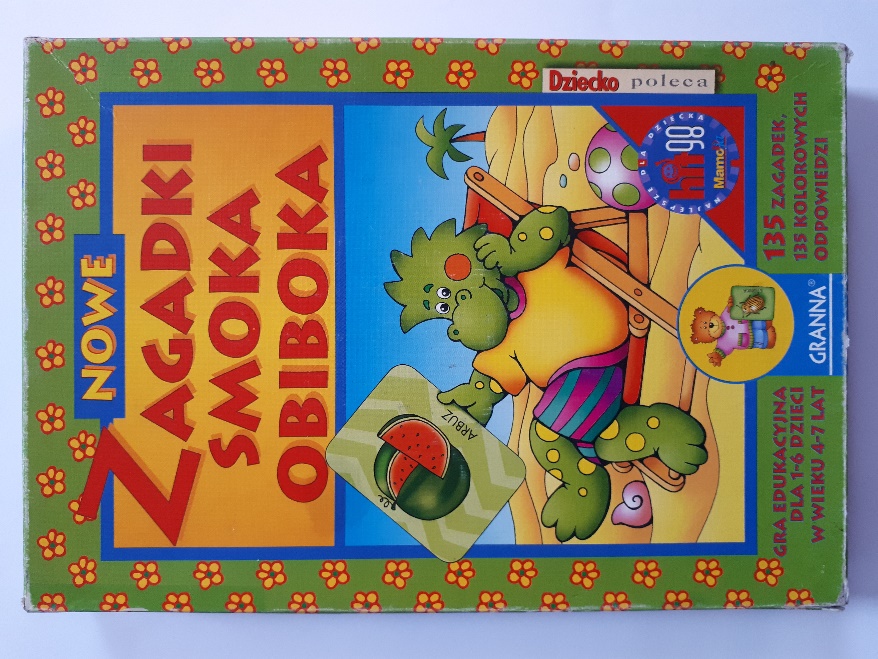 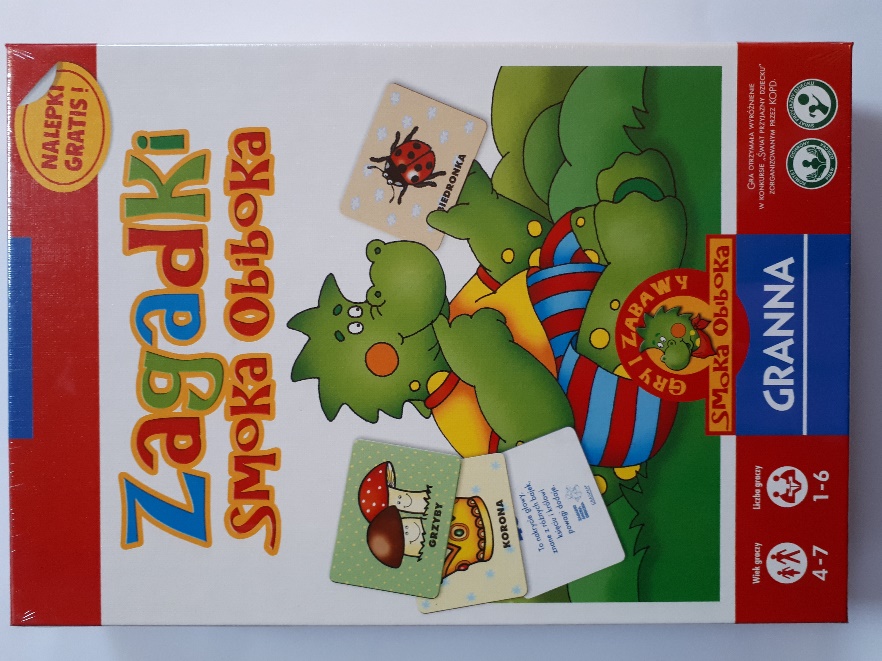 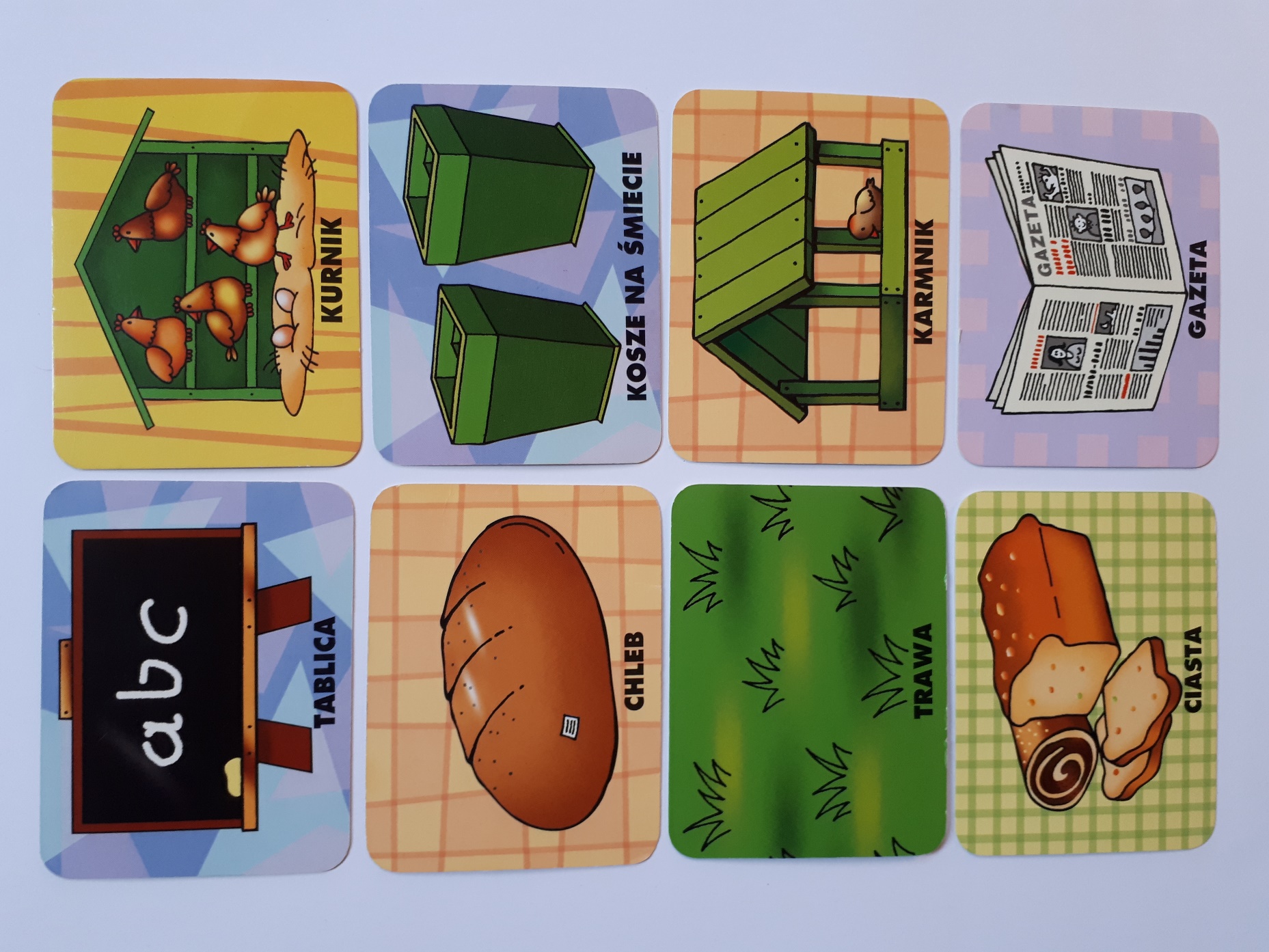 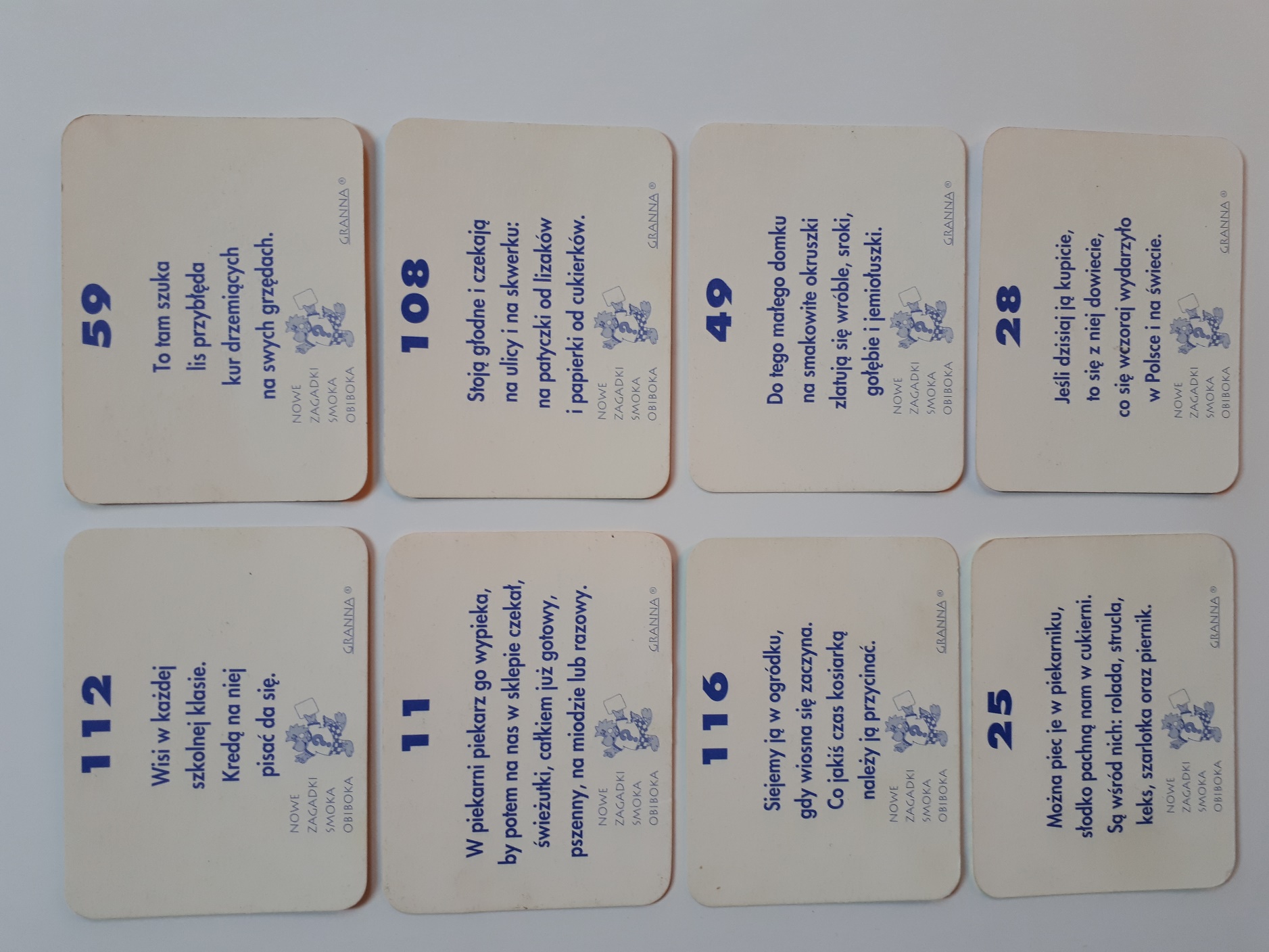 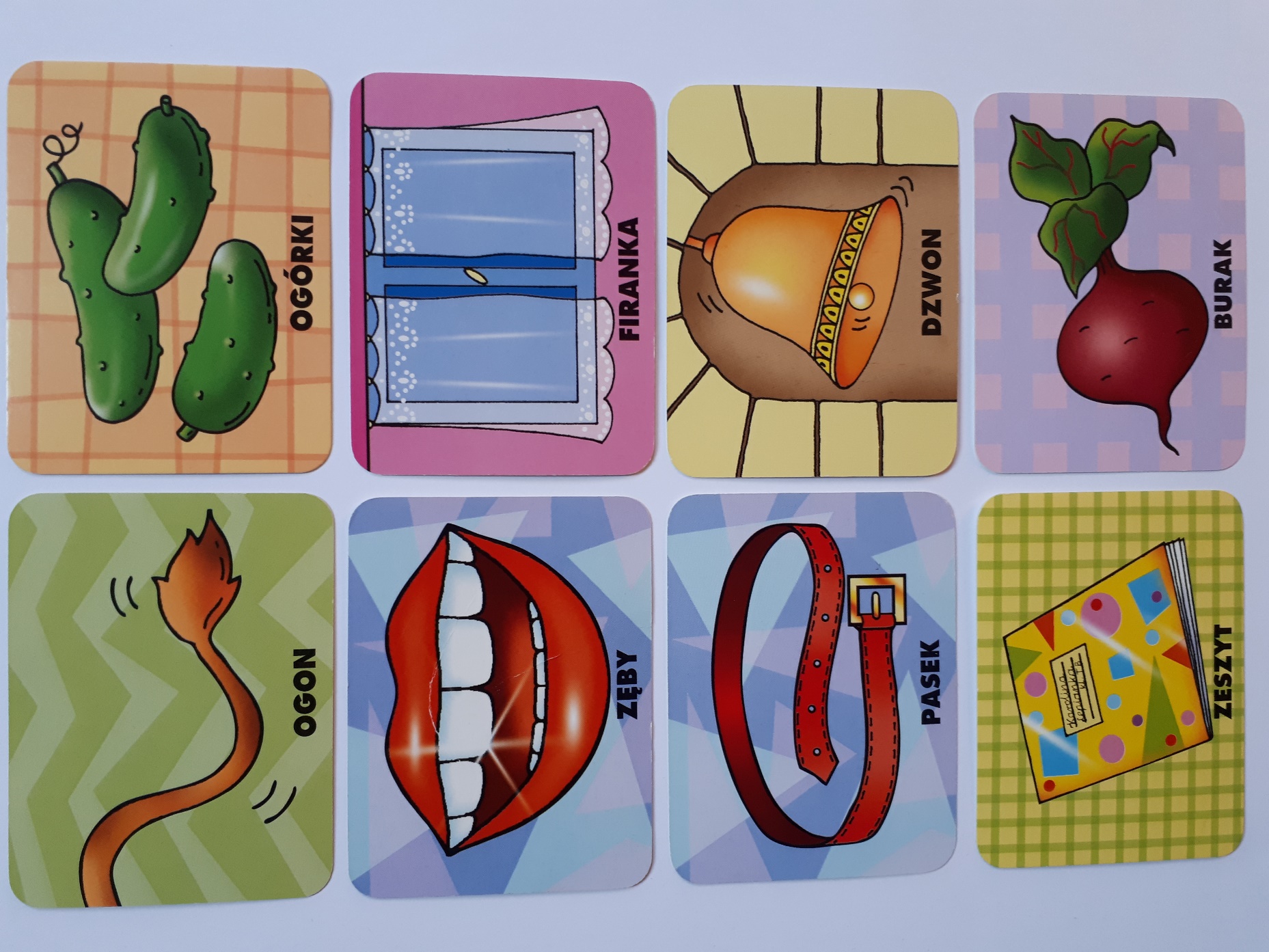 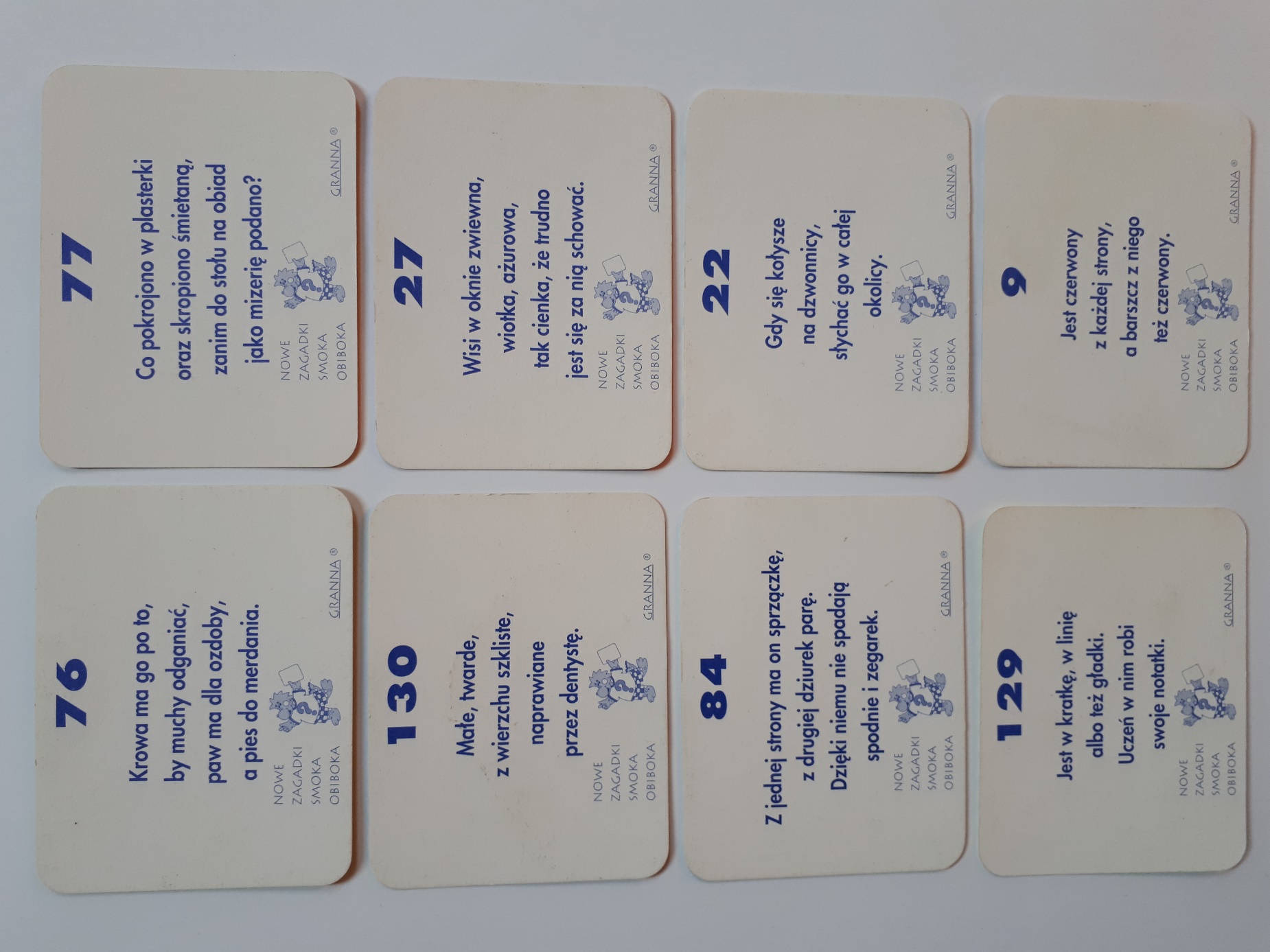 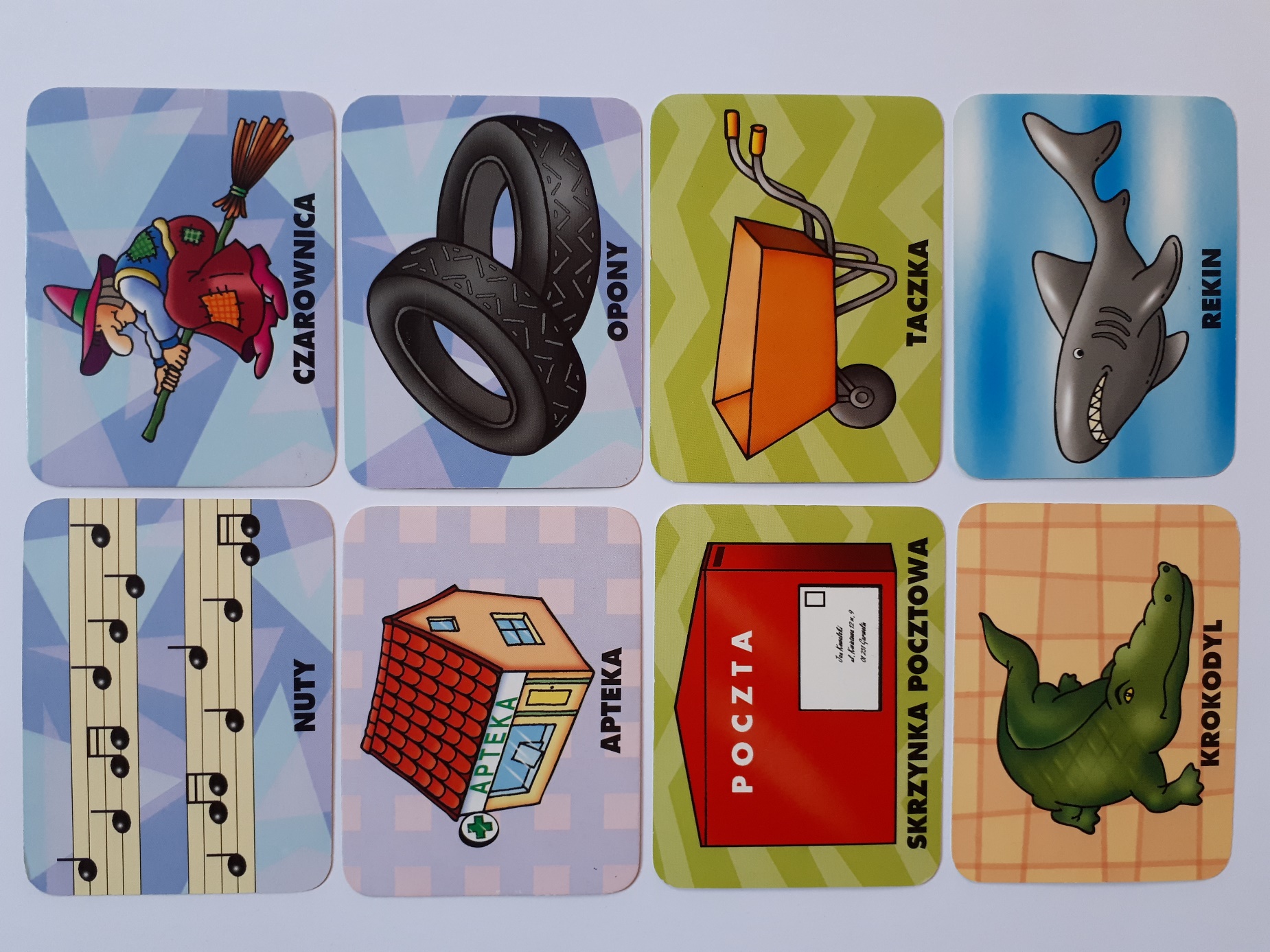 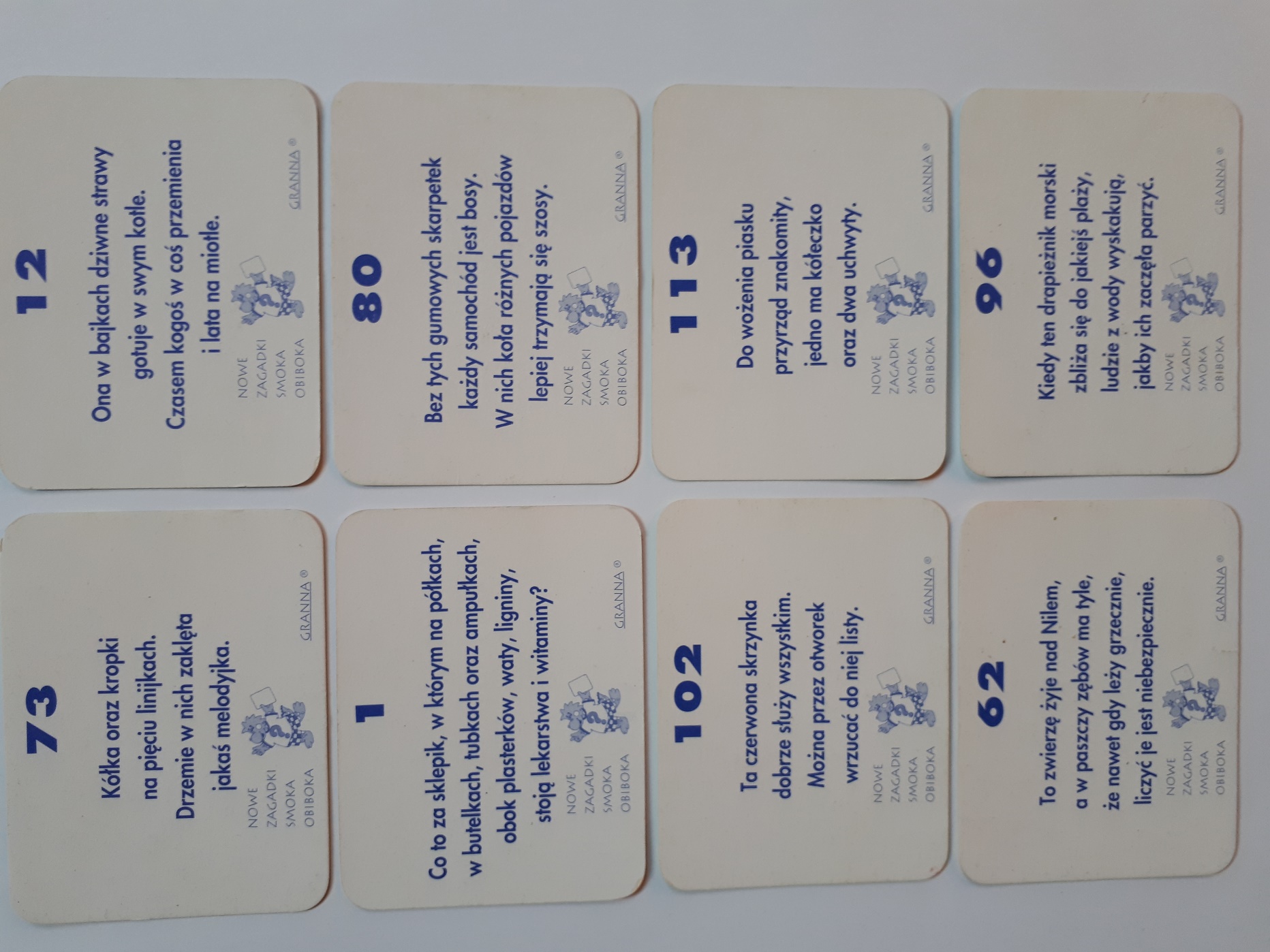 